MATERSKÁ ŠKOLA  MAJERNÍKOVA 11, BRATISLAVAŠKOLSKÝ VZDELÁVACÍ PROGRAM Od škôlkára k školákovi...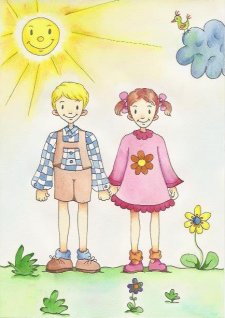 BRATISLAVA		              			Iveta RyzáOBSAH1/ Identifikačné údaje...............................................................................................2 / Vymedzenie vlastných cieľov a poslania výchovy a vzdelávania......................3 / Vlastné zameranie MŠ........................................................................................4 / Učebné osnovy  ..................................................................................................5 / Spôsob, podmienky ukončovania výchovy a vzdelávania a vydávanie dokladu          o získanom vzdelaní ...........................................................................................6 / Vnútorný systém kontroly a hodnotenia detí a zamestnancov 7 / ZáverŠkolský vzdelávací program Materská škola Majerníkova 11, BratislavaI. Prerokovanie v pedagogickej rade Školský vzdelávací program bol prerokovaný v pedagogickej rade dňa 30.08.2022.									     Iveta Ryzá, v.r.   riaditeľka školyII. Prerokovanie v rade školyŠkolský vzdelávací program prerokovala rada školy dňa 13.10.2022. III. Stanovisko zriaďovateľa: Mestská časť Bratislava-Karlova Vesschvaľuje Školský vzdelávací program Materskej školy Majerníkova 11, Bratislava.																																	__________________									             Dana Čahojová, v.r.Starostka 1 /  IDENTIFIKAČNÉ ÚDAJE    Predkladateľ:Záznamy o platnosti a revidovaní školského vzdelávacieho programu:         Školský vzdelávací program je otvorený, bude vyhodnocovaný a  upravovaný na základe skúseností pri realizácii formou písomného dodatku. V prípade potreby vykonania  zmien väčšieho rozsahu bude vypracovaný nový Školský vzdelávací program. Tento dokument bol prerokovaný :  v pedagogickej rade na zasadnutí dňa 28.8.2017, 30.8.2018, 30.8.2021, 30. 8. 2022na zasadnutí Rady školy dňa 28.6.2017, 13.10.2022    			                                                                        Iveta Ryzá, riaditeľka MŠ 2 /  VYMEDZENIE VLASTNÝCH CIEĽOV A POSLANIA VÝCHOVY  A VZDELÁVANIA  Pri tvorbe Školského vzdelávacieho programu (ďalej ŠKVP) sme vytvárali ciele zohľadňujúce potrebu celostného rozvoja osobnosti dieťaťa a vyváženosť jednotlivých vzdelávacích oblastí  v zmysle  Štátneho vzdelávacieho programu pre predprimárne vzdelávanie (ďalej ŠVP). Hlavný cieľ výchovy a vzdelávania v materskej škole sa odvíja od cieľov výchovy a vzdelávania uvedených v zákone č. 245/2008 Z. z. o výchove a vzdelávaní (školský zákon) a o zmene a doplnení niektorých zákonov v znení neskorších predpisov. Materská škola podporuje osobnostný rozvoj detí v oblasti sociálno-emocionálnej, intelektuálnej, telesnej, morálnej, estetickej, rozvíja schopnosti a zručnosti, utvára predpoklady na ďalšie vzdelávanie, pripravuje na život v spoločnosti v súlade s individuálnymi a vekovými osobitosťami detí.Vzdelávanie v materskej škole poskytuje základy spôsobilostí vedúce k napĺňaniu cieľov výchovy a vzdelávania na základe vyššie uvedeného  zákona.  Pre dieťa, ktoré dosiahlo 5 rokov veku do 31. augusta kalendárneho roku je predprimárne vzdelávanie povinné. Povinné predprimárne vzdelávanie dieťa plní formou pravidelného denného dochádzania v pracovných dňoch v rozsahu najmenej štyri hodiny denne, okrem času školských prázdnin. Povinné predprimárne vzdelávanie môže dieťa plniť aj individuálnou formou (individuálne vzdelávanie). Podmienky upravuje zákon č. 245/2008 Z. z. o výchove a vzdelávaní (školský zákon) a o zmene a doplnení niektorých zákonov v znení neskorších predpisov. Ak dieťa, pre ktoré je plnenie predprimárneho vzdelávania v materskej škole povinné, nedosiahne školskú spôsobilosť a pokračuje v plnení povinného predprimárneho vzdelávania, jeho vzdelávanie sa sústreďuje na odstránenie deficitov v rozvoji kľúčových kompetencií nevyhnutných na zvládnutie primárneho vzdelávania v základnej škole.3 / VLASTNÉ ZAMERANIE                Pri výbere profilácie školy sme vychádzali z našich doterajších skúseností a potrieb dieťaťa. Organizácia výchovno-vzdelávacej činnosti v materskej škole je charakteristická flexibilitou striedania spontánnych a riadených činností. Formy denných činností sa realizujú súbežne alebo ako samostatné organizačné jednotky, vytvára sa dostatočný priestor pre individuálne potreby a záujmy detí. Materská škola zabezpečuje dodržiavanie zásad zdravej životosprávy.  V  profilácii školy podporujeme  aj rozvoj  digitálnej gramotnosti detí. Zmodernizovali sme našu výchovno – vzdelávaciu činnosť využívaním interaktívnych tabúľ, projektorom FlySky a programovateľnými digitálnymi hračkami. Našim cieľom je dať všetkým deťom nielen základy práce s počítačom, digitálnymi pomôckami a na interaktívnej tabuli, ale naučiť ich na efektívne striedanie pohybovej činnosti a času strávenom pri počítači.  V projekte „Trieda baví triedu“ sme sa zamerali na rozvoj prosociálnej výchovy a spoločenského správania sa. Cieľom je rozvíjať zručnosti detí dôležitých pre ich sociálnu komunikáciu medzi rovesníkmi a fungovanie medzi ľuďmi v širšom spoločenskom okolí. V projekte „Z rozprávky do rozprávky“ sme sa zamerali na rozvoj predčitateľskej gramotnosti s cieľom  rozvíjať u detí pozitívny vzťah ku knihám, k hovorenému i písanému slovu a v neposlednej rade k rozvíjaniu fantázie pri tvorení príbehov deťmi a dramatizácii.  V záujmovom krúžku - anglický jazyk je našou snahou obohatiť výchovno–vzdelávaciu činnosť o rozšírenie poznatkov detí a jazykových zručností v oblasti cudzieho jazyka v spolupráci s  jazykovou školou PRIMA a jej kvalifikovanými lektormi. Všetky formy denných činností detí usmerňujú kvalifikované učiteľky pre predprimárne vzdelávanie.4/ UČEBNÉ OSNOVYUčebnými osnovami materskej školy sú vzdelávacie štandardy jednotlivých vzdelávacích oblastí ŠVP. Sú zakomponované do nosných  tém, ktoré sú rozpracované do jednotlivých pod tém v trvaní jedného alebo dvoch týždňov. Časové rozpätie je v kompetencii učiteľa so zreteľom na podmienky, charakter príslušnej triedy, výkonovú úroveň žiakov danej triedy a v závislosti od zvolenej  témy.  Jednotlivé  plánované témy sú flexibilné, dynamické  so schopnosťou pretvárať ich  podľa edukačných záujmov a potrieb detí. Realizovanie podtém  sa v priebehu školského roka  odvíja od harmonogramu prázdnin v danom školskom roku, sviatkov a voľných dní. Predprimárne a povinné predprimárne vzdelávanie prebieha prostredníctvom organizačných foriem v súlade so ŠkVP –  hry a činnosti podľa výberu detí,  zdravotné cvičenie, vzdelávacia aktivita, pobyt vonku, činnosti zabezpečujúce životosprávu (osobná hygiena, stravovanie, odpočinok). Uskutočňujú sa rôznymi formami -  individuálne, skupinovo alebo frontálne.Osobitosťou výchovno-vzdelávacej činnosti je aj osvojovanie si základov slovenského jazyka pre deti cudzincov, tak, aby deti mali dostatočné a veku primerané komunikačné schopnosti v slovenskom jazyku.Charakteristika obsahového celku: Podstatou obsahového celku je uľahčiť adaptáciu detí na prostredie MŠ, nadviazať kontakt s inými deťmi a dospelými, motivovať rodičov a iniciovať vzájomnú spoluprácu. Prosociálnymi aktivitami a hrami upevňovať vzťah dôvery a tolerancie. Vytvárame pozitívne sociálno - emocionálne prostredie, podnetné na nadväzovanie verbálnej a neverbálnej komunikácie. Upevňujeme kultúrne, hygienické, stravovacie a spoločenské návyky, spoznávame zamestnancov školy, orientujeme sa v interiéri MŠ, v triede. Obsahový celok prezentuje uvedomenie si vlastnej jedinečnosti, zaujatie postoja k sebe, k svojim vrstovníkom a najbližším členom rodiny. Charakteristika obsahového celku:Obsahový celok je  zameraný na  bezprostredné vnímanie krás jesennej prírody, skvalitňovanie poznatkov o zmenách v počasí, rozmanitých farbách,  jesenných prácach, ovocí a zelenine. Deti získavajú zručnosti pri manipulácii s prírodninami a experimentovaní s farbami, rozvíjajú si zmyslové vnímanie priamym pozorovaním a zážitkovým učením a pozorovaním prírody. Upevňujeme v nich poznatky o  dôležitosti ovocia a zeleniny ochutnávkou zdravých potravín počas týždňa zdravej výživy. Objavujeme  zákonitostí prírody, rozlišujeme prírodné javy. Získavame  poznatky o  vtákoch,  ktoré  odlietajú  do teplých krajín či prezimujú v  našich  podnebných podmienkach. Tradície rozvíjame na výstavke tekvíc - svetlonosov.Akcie: týždeň zdravej výživy, výstavka tekvíc - svetlonosov, divadelné predstavenie, jesenný športový deň, plavecký výcvik  (prispôsobené aktuálnej epidemiologickej situácii).Charakteristika obsahového celku:Oboznamujeme sa so základnými pravidlami bezpečnosti na ceste, spoznávame význam dodržiavania pravidiel vzhľadom na vlastnú bezpečnosť, dopravné prostriedky. Ponúkame deťom hry a edukačné aktivity, pri ktorých budú spoznávať a uplatňovať  pravidlá bezpečného správania sa v cestnej premávke, spoznávame dopravné značky, svetelnú signalizáciu, nadobúdame poznatky o dopravných prostriedkoch. Spoznávame okolie MŠ a pri pobyte vonku používajú deti reflexné vesty.Akcie: prednáška o polícii a záchranných zložkách, divadelné predstavenie na danú tému (podľa aktuálnej epidemiologickej situácie), využitie jesenného počasia na Šarkaniádu.Charakteristika obsahového celku: Cieľom je priblížiť deťom atmosféru Vianoc a adventu , vytvárať radostnú atmosféru pri príprave a prežívaní vianočných dielní. Zámerom je využiť vianočné obdobie na  prehĺbenie spolupráce s rodičmi a pripomenúť si ľudové tradície spojené s vianočnými zvykmi. Vianočnú atmosféru podporujeme aj zapojením sa do novej tradície „Koľko lásky sa zmestí do krabice od topánok“.Akcie: vianočné tvorivé dielne, tvorba darčekov seniorom, Mikuláš (na základe aktuálnej epidemiologickej situácie).Charakteristika obsahového celku: Spoznávame charakteristické znaky zimy, pozorujeme, skúmame, experimentujeme.  Upevňujeme ochranársky postoj k zvieratkám a vtáčikom v zime. Počas korčuliarskeho výcviku umocňujeme radosť z pohybu a športovania. Zámerom je poznať vlastnosti snehu, ľadu , zmeny v počasí. Prostredníctvom hier na snehu rozvíjať zimné športy, Na školskom dvore sa  staráme o vtáčiky. V rámci plnenia povinného predprimárneho vzdelávania nadväzujeme spoluprácu so základnou školou.Akcie: Trieda baví triedu, korčuliarsky výcvik, divadelné predstavenie ( na základe aktuálnej epidemiologickej situácie).Charakteristika obsahového celku:Orientujeme sa  v časových vzťahoch dňa, týždňa, mesiaca, roka. Podporujeme približovanie  ľudových tradícií a zvykov. Rozvíjame divadelné a dramatické zručnosti pomocou stvárnenia fašiangových masiek. Uplatňujeme kreativitu, vyjadrujeme svoje pocity rôznymi výrazovými prostriedkami. Aktívne sa zapájame do príprav osláv, sviatkov a spoločenských udalostí.Akcie: fašiangové šantenie, farebné dni v MŠ, divadelné predstavenie Charakteristika obsahového celku:Obsahový celok je zameraný na vnímanie krásy umeleckých diel, reprodukciu ľudových a autorských rozprávok. Vítame jar, bezprostredne spoznávame jarnú prírodu, pozorujeme a experimentujeme pri sadení semienok, pozorujeme počasie, citlivo vnímame krásu jarnej  prírody a jej čaro. Cieľom je aj budovať pozitívny vzťah ku knihám - šetrné zaobchádzanie s knihou, vnímanie knihy ako studnice poznania. Návštevou knižnice upevňujeme počúvanie s porozumením, rozvíjame slovnú  zásobu a pred čitateľskú  gramotnosť. Akcie : návšteva Karloveskej  knižnice, Z rozprávky do rozprávky, divadelné predstavenie (na základe aktuálnej epidemiologickej situácie).Charakteristika obsahového celku:Rozvíjame kladný vzťah k svojmu mestu, vlasti, regiónu.  Zoznamujeme sa  s jeho históriou, pamiatkami, kultúrnym a spoločenským životom, aj prostredníctvom exkurzie historickou električkou po Bratislave. Zameriavame sa na rozvíjanie veľkonočných ľudových tradícií zdobením vajíčok a školskej záhrady. Spoznávame domáce zvieratá a ich mláďatá a pozorujeme hmyz. Prípadnou návštevou planetária aktivizujeme záujem detí o tajomný svet vesmíru, rozvíjame poznatky detí o  existencii planét a hviezd.Akcie: Exkurzia historickou električkou po Bratislave, exkurzia vláčikom „Blaváčikom“ na Bratislavský hrad, návšteva parlamentu, zdobenie veľkonočného stromu, planetárium Hlohovec  (podľa aktuálnej epidemiologickej situácie).Charakteristika obsahového celku:Prostredníctvom cieľov obsahového celku vyjadrujeme lásku k mame a vedieme  deti k pochopeniu významu rodiny. Cieľom  obsahového celku je  utváranie kladných  postojov k svojmu organizmu,  k  upevňovaniu  zdravia. Zoznamujeme sa so stavbou ľudského tela a funkciou jednotlivých orgánov.. Zameriavame sa aj na  vytváranie  pozitívneho  vzťahu  k športu,  pohybu  a pohybovým činnostiam  ako neoddeliteľnej súčasti  zdravého  životného štýlu. Obohacujeme poznatky detí zážitkovým učením – návštevou Včelárskej záhrady.Akcie: výlet na hrad Červený kameň, návšteva Včelárskej záhrady,  indiánsky deň, stavanie májky, divadelné predstavenie, jarný športový deň  (akcie sa uskutočňujú len v prípade priaznivej epidemiologickej situácie).Charakteristika obsahového celku:Deň detí   oslavujeme karnevalom, hrami, súťažami. Návštevou Malkia parku spoznávame exotické a  vodné živočíchy . Ľudské profesie a ich význam pre spoločnosť v minulosti i dnes objavujeme návštevou vodného mlynu v Jelke, príp. podobných podnetných lokalít (podmienené aktuálnou ponukou).S materskou školou sa spolu s rodičmi  na záver školského roku rozlúčime  na školskom dvore.Akcie: karneval k MDD, exkurzia v Jelke, návšteva Malkia parku, rozlúčka  s predškolákmi a so všetkými deťmi  a ich rodičmi na školskom dvore (akcie sa uskutočňujú iba v prípade aktuálnej epidemiologickej situácie).5/ SPÔSOB, PODMIENKY  UKONČOVANIA VÝCHOVY       A VZDELÁVANIA A VYDÁVANIE DOKLADU O ZÍSKANOM      VZDELANÍ  Predprimárne vzdelanie získa dieťa absolvovaním posledného roka vzdelávacieho programu odboru vzdelávania v materskej škole. Dokladom o získanom stupni vzdelania je osvedčenie o získaní predprimárneho vzdelania.6/ VNÚTORNÝ SYSTÉM KONTROLY A HODNOTENIA DETÍ A        ZAMESTNANCOV Vnútorný systém hodnotenia  kvality je zameraný  do 2 oblastí:kontrola a hodnotenie detí – portfólio, vstupná  a záverečná  diagnostika (pozorovanie)  detí,kontrola a hodnotenie zamestnancov školy – hospitačná činnosť v priebehu školského roka, osobný pohovor s učiteľkami, hodnotenie pedagogických zamestnancov.7 /  ZÁVER      Školský vzdelávací program „ Od škôlkára k školákovi“ je vypracovaný v súlade so Štátnym vzdelávacím programom pre predprimárne a povinné predprimárne vzdelávanie. Je to otvorený dokument a je výsledkom tímovej práce učiteliek  Materskej školy   Majerníkova 11 v Bratislave.Na vedomie : Názov školyMaterská školaMaterská školaAdresa školyAdresa školyMajerníkova 11, BratislavaMajerníkova 11, BratislavaRiaditeľ školyRiaditeľ školyIveta RyzáIveta RyzáKoordinátor tvorby ŠKVPKoordinátor tvorby ŠKVPIveta RyzáTerézia Malíková, J. Polláková-BardyováIveta RyzáTerézia Malíková, J. Polláková-BardyováNázov školského vzdelávacieho programuNázov školského vzdelávacieho programu„Od škôlkára k školákovi“„Od škôlkára k školákovi“Stupeň vzdelaniaStupeň vzdelaniapredprimárne vzdelanie povinné predprimárne vzdelávaniepredprimárne vzdelanie povinné predprimárne vzdelávanieDĺžka vzdelaniaDĺžka vzdelania1 – 4 roky1 – 4 rokyVyučovací jazykVyučovací jazykvýchova a vzdelávanie v MŠ sa uskutočňuje v slovenskom jazykuvýchova a vzdelávanie v MŠ sa uskutočňuje v slovenskom jazykuFormaFormacelodennácelodennáDruh školyDruh školymaterská školamaterská školaDátum vydania ŠKVPDátum vydania ŠKVP20162016Miesto vydaniaMiesto vydaniaBratislavaBratislavaZačiatok platnosti ŠKVPZačiatok platnosti ŠKVP2016/20172016/2017Koniec platnosti dokumentuKoniec platnosti dokumentuZriaďovateľZriaďovateľMČ BA- Karlova Ves, nám. Sv. Fantiška 8, BratislavaMČ BA- Karlova Ves, nám. Sv. Fantiška 8, BratislavaPlatnosť ŠKVPDátumRevidovanie ŠKVPDátumZaznamenanie inovácie, zmeny, úpravy a pod.1.9.201830.8.2018Revidovanie niektorých podtém s charakteristikou tematických okruhov v UO a doplnenie informácie o vydávaní Osvedčenia o absolvovaní predprimárneho vzdelávania1.9.202130.8.2021Revidovaný o povinné predprimárne vzdelávanie a upresnenie informácie o vydávaní Osvedčenia o absolvovaní povinného predprimárneho vzdelávania1. 9. 202230. 8. 2022Revidovaný na základe Dodatku č. 2 k Štátnemu vzdelávaciemu programu pre predprimárne vzdelávanie v materských školáchTitul, meno, priezviskoPracovná pozíciaTelefóne-mailIveta Ryzáriaditeľka MŠ02/70711570ms.majernikova11@karlovaves.skTerézia Malíkovázástupkyňa MŠ02/70711570tereziamalikova@gmail.comJana Polláková - Bardyovávedúca MZ02/70711570j.pollakova.bardy@gmail.comIX.Moja rodina, kamaráti a MŠJa v novom prostredíIX.Moja rodina, kamaráti a MŠJa a moji kamarátiIX.Moja rodina, kamaráti a MŠOrientácia v MŠ a okolíIX.Moja rodina, kamaráti a MŠMoja rodinaX.JeseňOvocie, zeleninaX.JeseňZáhrada, les, parkX.JeseňLesné a voľ. žijúce zvieratá, vtákyX.JeseňZdravé potravinyX.JeseňJesenné premenyXI.Bezpečne na cesteCesta do MŠXI.Bezpečne na cesteDopravné prostriedkyXI.Bezpečne na cesteBezpečnosť na cesteXI.Bezpečne na cestePolícia, hasiči, prvá pomocXII.Čaro adventu a VianocMikuláš, vianočné tradícieXII.Čaro adventu a VianocOtvorme si srdiečkaXII.Čaro adventu a VianocNajkrajší deňXII.Čaro adventu a VianocVianoce u nás domaI.Kráľovstvo zimyPríroda v zimeI.Kráľovstvo zimySnehová kráľovnáI.Kráľovstvo zimyOchrana zdraviaI.Kráľovstvo zimyVtáčky v zimeII.Náš pestrý svetPredmety okolo nás, z čoho sú vyrob.II.Náš pestrý svetKráľovstvo časuII.Náš pestrý svetFarebný svetII.Náš pestrý svetFašiangyIII.Jarné premenyKniha, môj kamarátIII.Jarné premenyChránime si príroduIII.Jarné premenyVítanie jari – príroda, počasieIII.Jarné premenyNové šaty pre stromIII.Jarné premenyKalendárIV.Život okolo násVeľkonočné tradícieIV.Život okolo násDomáce zvieratá a ich mláďatáIV.Život okolo násMoje mesto, moja vlasťIV.Život okolo násZem, hviezdy, planéty (objavíme vesmír)V.Mám veľkú cenuMoja mama – mám ťa rádV.Mám veľkú cenuĽudské telo a starostlivosť o moje zdravieV.Mám veľkú cenuTajomstvo životaV.Mám veľkú cenuMilujeme všetky kvietkyVI.Leto – pestrosť životaČo deťom k šťastiu treba - MDDVI.Leto – pestrosť životaĽudia okolo nás - profesieVI.Leto – pestrosť životaČo nám leto prinášaVI.Leto – pestrosť životaExotické zvieratáVI.Leto – pestrosť životaDovidenia škôlkaSeptemberMoja rodina, kamaráti a MŠJa v novom prostredíSeptemberMoja rodina, kamaráti a MŠJa a moji kamarátiSeptemberMoja rodina, kamaráti a MŠOrientácia v MŠ a okolíSeptemberMoja rodina, kamaráti a MŠMoja rodinaOktóberJeseňOvocie, zeleninaOktóberJeseňZáhrada, les, parkOktóberJeseňLesné a voľ. žijúce zvier., vtákyOktóberJeseňZdravé potravinyOktóberJeseňJesenné premenyNovemberBezpečne na cesteCesta do MŠNovemberBezpečne na cesteDopravné prostriedkyNovemberBezpečne na cesteBezpečnosť na cesteNovemberBezpečne na cestePolícia, hasiči, prvá pomocDecemberČaro adventu a VianocMikuláš, vianočné tradícieDecemberČaro adventu a VianocOtvorme si srdiečkaDecemberČaro adventu a VianocNajkrajší deňDecemberČaro adventu a VianocVianoce u nás domaJanuárKráľovstvo zimyPríroda v zimeJanuárKráľovstvo zimySnehová kráľovnáJanuárKráľovstvo zimyOchrana zdraviaJanuárKráľovstvo zimyVtáčky v zimeFebruárNáš pestrý svetPredmety okolo nás, z čoho sú vyrobenéFebruárNáš pestrý svetKráľovstvo časuFebruárNáš pestrý svetFarebný svetFebruárNáš pestrý svetFašiangyMarecJarné premenyKniha, môj kamarátMarecJarné premenyChránime si príroduMarecJarné premenyVítanie jari – príroda, počasieMarecJarné premenyNové šaty pre stromMarecJarné premenyKalendárAprílŽivot okolo násVeľkonočné tradícieAprílŽivot okolo násDomáce zvieratá a ich mláďatáAprílŽivot okolo násMoje mesto, moja vlasťAprílŽivot okolo násZem, hviezdy, plan. (objav.vesmír)MájMám veľkú cenuMoja mama – mám ťa rádMájMám veľkú cenuĽudské telo a starostlivosť o moje zdravieMájMám veľkú cenuTajomstvo životaMájMám veľkú cenuMilujeme všetky kvietkyJúnLeto – pestrosť životaČo deťom k šťastiu treba - MDDJúnLeto – pestrosť životaĽudia okolo nás - profesieJúnLeto – pestrosť životaČo nám leto prinášaJúnLeto – pestrosť životaExotické zvieratáJúnLeto – pestrosť životaDovidenia škôlka